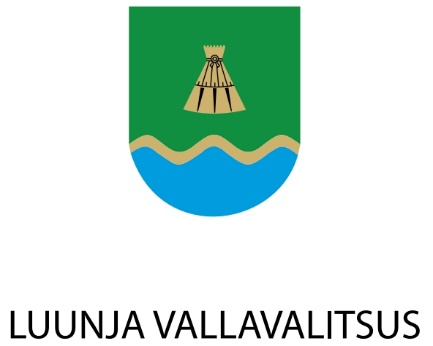 LUUNJA VALLAVOLIKOGUMÄÄRUSLuuja									           27. juuni 2019 nr xxKohanime määramise kordMäärus kehtestatakse kohaliku omavalitsuse korralduse seaduse § 6 lõike 3 punkti 1 ja § 22 lõike 2, kohanimeseaduse § 5 lõike 1 punkti 3 ja lõike 4 ning § 6 lõike 8 ja ruumiandmete seaduse § 54 lõike 1 alusel. § 1. Määruse reguleerimisala(1) Käesolev määrus reguleerib kohanimede määramise, muutmise, tühistamise ning ametliku kohanime või nimeobjekti ruumikuju muutmise Luunja vallas (edaspidi vald) kohanimeseaduse alusel.(2) Kohanime määramine on kohanime määramine määramata nimega nimeobjektile kohanimeseaduse mõistes, määratud kohanime muutmine, määratud kohanime kehtetuks tunnistamine või ametliku kohanime või nimeobjekti ruumikuju muutmine.(3) Kohanimi määratakse kohanimeseaduses sätestatud nimeobjektidele või nimeobjektide kogumile. (4) Kohanime võib määrata ka käesoleva paragrahvi lõikes 3 käsitlemata nimeobjektile või nimeobjektide kogumile, kui seda on vaja kohanime alusel eristada.(5) Kohanime määramisel lähtutakse kohanimeseaduses sätestatud kohanimele esitatavatest nõuetest.(6) Kohanime määraja on Luunja Vallavalitsus (edaspidi valitsus).(7) Kohanimi määratakse valitsuse korraldusega.§ 2. Kohanime määramise pädevus(1) Valitsusel tuleb ametlik kohanimi määrata vastavalt kohanimeseadusele.(2) Kui kohanime määrab Vabariigi Valitsus ja minister, annab valitsus korraldusega kohanimemäärajale arvamuse määratava kohanime kohta.(3) Kohanime muutmine, tühistamine ja ametliku nimeobjekti ruumikuju muutmine toimub samas korras kui kohanime määramine.§ 3. Kohanime määramise korraldamine(1) Kohanime määramise võib algatada Luunja Vallavolikogu (edaspidi volikogu), valitsus, kogukonnakogu, valitsuse hallatav asutus ning füüsiline ja juriidiline isik kirjaliku taotluse alusel. Kohanime määramise või muutmise taotlus peab sisaldama kohanime muutmise ja uue kohanime valiku põhjendust.(2) Kohanime määramise ettevalmistust korraldab valitsuse vastava valdkonna eest vastutav ametnik.(3) Kohanime määramise ettevalmistamisel:1) kontrollitakse taotluse vastavust kohanimeseaduses sätestatud nõuetele;2) selgitatakse välja eraomandis oleva katastriüksuse puhul omaniku arvamus;3) valmistatakse ette korralduse eelnõu kohanime määramiseks.(4) Eraomandis olevale maaüksusele või sellel paiknevale nimeobjektile kohanime määramise kavatsusest teavitab kohanimemääraja asjaomast maaomanikku kirjalikult, küsides tema arvamust. Maaomanik peab kirjaliku arvamuse esitama teate saamisest 15 päeva jooksul. Arvamuse tähtajaks esitamata jätmisel loetakse maaomaniku nõusolek saaduks. Sätet ei kohaldata, kui kohanime määramist taotleb maaomanik ise või tema nõusolek on tuvastatav maaüksuse moodustamise dokumentatsioonist. (7) Kohanimi muudetakse või tunnistatakse kehtetuks kohanimeseaduses sätestatud juhtudel ja korras.(8) Kohanime määramisest keeldutakse, kui taotletav kohanimi on vastuolus kohanimeseaduses kohanimele esitatavate nõuetega või kui puudub selgesti eristatav objekt, millele nime taotletakse.§ 4. Kohanime määramise avalikustamine ja avaldamine(1) Kohanime määramise eelnõu avalikustatakse vähemalt 15 päeva enne kohanime määramise otsuse tegemist valla veebilehel ja vallalehes „Kodu Uudised“.(2) Pärast kohanime määramist edastatakse kohanime määramise õigusakt 10 päeva jooksul kohanimenõukogule ja riikliku kohanimeregistri volitatud töötlejale.§ 5. Rakendussätted(1) Määrusega tunnistatakse kehtetuks Luunja Vallavolikogu 23. septembri 2004. a määrus nr 3 „Kohanimeseaduse rakendamine“.(2) Määrus jõustub kolmandal päeval pärast Riigi Teatajas avaldamist./allkirjastatud digitaalselt/Radž Saukvolikogu esimees